                          Městys Bílé Podolí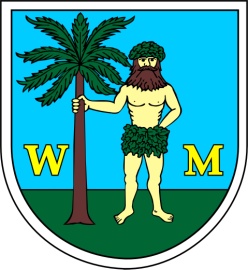                           Bílé Podolí 12,  PSČ  285 72                                   Tel/FAX  327 397 197       E-mail : bilepodoli@mybox.cz                                                IČO  00235997                                 ___________________________________________________________________________Vyúčtování dotacedle směrnice pro poskytování dotací z rozpočtu městyse Bílé PodolíPříjemce dotace:PRÁVNICKÁ OSOBA 	FYZICKÁ OSOBASoupis výdajů hrazených z poskytnuté dotace:*) V případě nedostatku místa uveďte další doklady na samostatné příloze.Počet příloh: …….Čestné prohlášení příjemce dotace:Tímto prohlašuji, že veškeré údaje uvedené ve vyúčtování jsou pravdivé a na vyzvání budou předloženy další doklady, týkající se akce či činnosti, na které byl finanční příspěvek poskytnut.Dále prohlašuji, že všechny doklady, které jsem uvedl ve vyúčtování, budu archivovat po dobu 10 let od data vyúčtování finančního příspěvku.Dále prohlašuji, že předané doklady jsou shodné se záznamy v účetnictví příjemce a nejsou použité 
u jiného poskytovatele.V Bílém Podolí dne………………………………………..Razítko a podpis statutárního orgánuPříloha č. 1k vyúčtování dotaceSoupis výdajů hrazených z poskytnutého příspěvku (pokračování)Rok:Název/jméno a příjmení:Sídlo/adresa bydliště:Datum narození:IČO/DIČ:Bankovní spojení:Výše přijaté dotace:Osoba odpovědná za vyúčtování dotace (jméno a příjmení, funkce, e-mail, telefon)Řádek čísloČíslo účetního dokladu v účetní evidenciDatum vystavení dokladuČástkav KčDatum úhrady dokladuÚčelnost – předmět plnění123456789Výdaje celkem*) přenos na řádek č. 10Výdaje celkem*) přenos na řádek č. 10xxxxxxxxxxxxxxxxxxxxxxxxxxxxxxxxxxxxxxxxxxxxxxxxxxxxxxxxxxxxxxxxxxxxxxxxxxxxŘádek čísloČíslo účetního dokladu v účetní evidenciDatum vystavení dokladuČástkav KčDatum úhrady dokladuÚčelnost – předmět plnění10Přenos z řádku 9Přenos z řádku 9xxxxxxxxxxxxxxxxxxxxxxxxxxxxxxxxxxxxxxxxxxxxxxxxxxxxxxxxxxxxxxxxxxxxxxxxxxxxxxxxxx1112131415161718192021222324252627282930313233Výdaje celkemVýdaje celkemxxxxxxxxxxxxxxxxxxxxxxxxxxxxxxxxxxxxxxxxxxxxxxxxxxxxxxxxxxxxxxxxxxxxxxxxxxxxxxxx